Grote activiteiten in juniDonderdag 2 juni		GespreksnamiddagMaandag 6 juni			Pinkstermaandag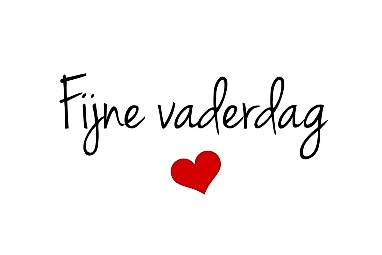 Dinsdag 7 juni			SwingoWoensdag 8 juni			GymnastiekVrijdag 10 juni			ZangnamiddagMaandag 13 juni			VaderdagfeestDinsdag 14 juni			Quiz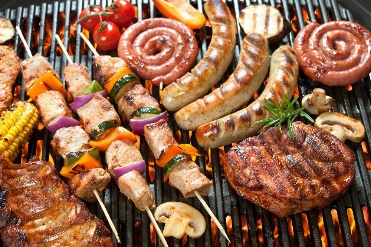 Woensdag 15 juni		Crea-namiddagDinsdag 21 juni			SwingpaleisDonderdag 23 juni		ZitdansenZaterdag 25 juni			BBQDinsdag 28 juni			KaartnamiddagWoensdag 29 juni		GymnastiekDonderdag 30 juni		Mocktails maken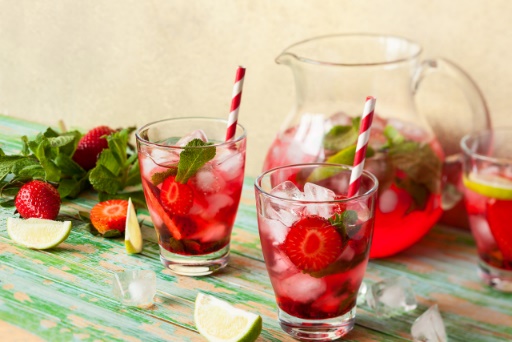 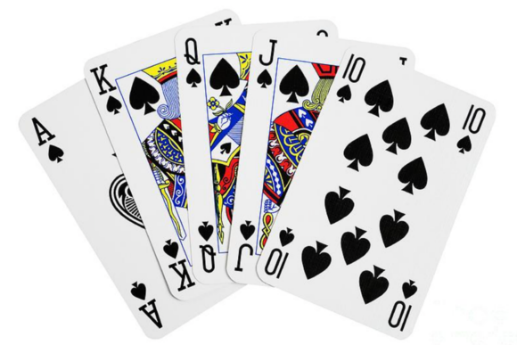 